Checkliste: Buchungsanfrage für ein TagungsangebotCheckliste: Buchungsanfrage für ein TagungsangebotAufenthaltszeitraum:Tagungszeitraum und zeitliche Raumnutzung  Vormittag (08:00–12:00 Uhr)
 Nachmittag (13:00–17:00 Uhr) Ganzer Tag (08:00–17:00 Uhr)Gewünschte Tagungsräume: Marie (30m²)		 Philipp (48m²) Betsaal (92m²)		 Gewölbekeller (55m²) Taubenturmzimmer	 (14m²)	 Bücherturmzimmer (14m²)Personenanzahl:Gewünschte Verpflegung: Keine Verpflegung
 Tagungsgetränke (Kaffee, Tee, kalte Getränke) Tagungsgetränke + Imbiss Tagungsgetränke + Imbiss + Kuchen Mittagessen Abendessen (ab 12 Personen) Individuelles Buffet (ab 12 Personen)Gewünschte Ausstattung:	 Beamer	 Flipchart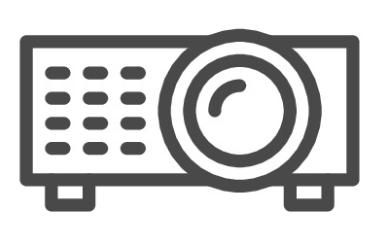 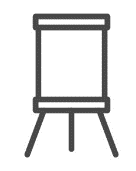 	 Leinwand		 Metaplanwand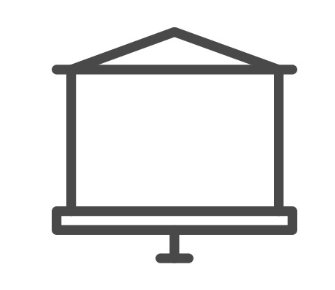 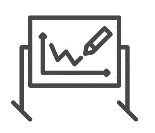 	 Whiteboard		 Moderationskoffer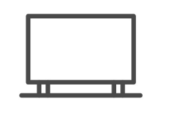 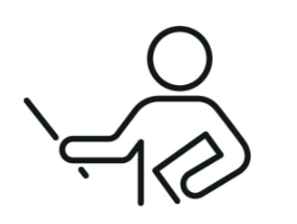 Besonderheiten:Name Ansprechperson vor Ort:Vollständige Rechnungsadresse(inkl. Angabe zu Kostenstellen und sonstigen Rechnungsvermerken)Kontaktdaten für Rückfragen:E-Mail:      Telefon:      Mobil:      Zeitliche Erreichbarkeit:      